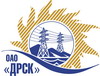 Открытое акционерное общество«Дальневосточная распределительная сетевая  компания»Протокол заседания Закупочной комиссии по вскрытию конвертов г. БлаговещенскПРЕДМЕТ ЗАКУПКИ:Закупка 1550 «Шкафы ШЭРА» для нужд филиала ОАО «ДРСК» «Амурские электрические сети».Дата и время процедуры вскрытия конвертов: 20.03.2014 г. в 10:00 (время Благовещенское)Основание для проведения закупки (ГКПЗ и/или реквизиты решения ЦЗК): ГКПЗ 2014 г.Планируемая стоимость закупки в соответствии с ГКПЗ или решением ЦЗК: 1 080 000,00 руб. Информация о результатах вскрытия конвертов:В адрес Организатора закупки поступили заявки на участие: 2.Вскрытие конвертов было осуществлено членами Закупочной комиссии.Дата и время начала процедуры вскрытия конвертов с заявками на участие в закупке: 10:00 (время благовещенское) 20.03.2014 г.Место проведения процедуры вскрытия: ОАО «ДРСК» г. Благовещенск, ул. Шевченко 28, каб. 244.В конвертах обнаружены заявки следующих Участников закупки:РЕШИЛИ:Утвердить протокол заседания Закупочной комиссии по вскрытию поступивших на открытый запрос предложений конвертов.Ответственный секретарь Закупочной комиссии 2 уровня	Моторина О.А.Технический секретарь Закупочной комиссии 2 уровня	Д.С. Бражников№ 195-2/МР-В20.03.2014Наименование и адрес участникаЦена заявки, руб. без учета НДСУсловия«Шкафы ШЭРА» для нужд филиала ОАО «ДРСК» «Амурские электрические сети»«Шкафы ШЭРА» для нужд филиала ОАО «ДРСК» «Амурские электрические сети»«Шкафы ШЭРА» для нужд филиала ОАО «ДРСК» «Амурские электрические сети»ЗАО "СЭА" (428000, Россия, Чувашская Республика, г. Чебоксары, пр. И.Яковлева, д.3)1 030 000,001 215 400,00 (с учетом НДС)Условия финансирования: Оплата до 20.08.2014Срок поставки:Начало: с момента заключения договора .Окончание: до 31.05.2014.Гарантийные обязательства:12 месяцев с момента отгрузки.Настоящее предложение имеет правовой статус оферты и действует до 30 июня  2014 г.ООО "ЭТК" (428027, Чувашская Республика, г. Чебоксары, ул. Хузангая, д. 14)1 080 000,001 274 400,00 (с учетом НДС)Условия финансирования: 100% до 30.08.2014Срок поставки:Начало: с момента заключения договора .Окончание: до 30.07.2014.Гарантийные обязательства:12 месяцев с момента отгрузки.Настоящее предложение имеет правовой статус оферты и действует до 30 июля  2014 г.